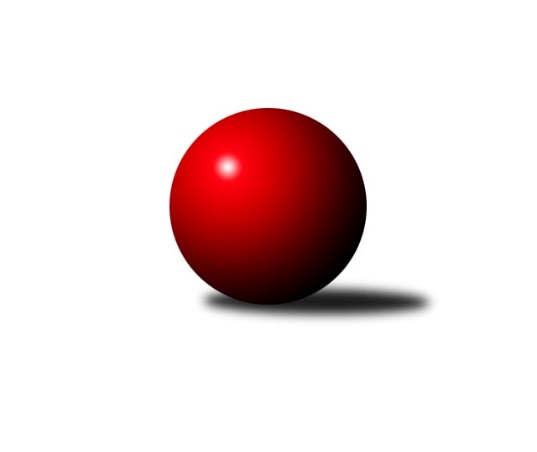 Č.12Ročník 2022/2023	23.5.2024 Jihomoravský KP dorostu 2022/2023Statistika 12. kolaTabulka družstev:		družstvo	záp	výh	rem	proh	skore	sety	průměr	body	plné	dorážka	chyby	1.	SK Baník Ratíškovice A	12	10	2	0	42.0 : 6.0 	(57.0 : 15.0)	1230	22	857	373	27.6	2.	SK Baník Ratíškovice B	12	8	4	0	34.0 : 14.0 	(44.5 : 27.5)	1249	20	873	376	24.1	3.	SKK Dubňany	12	8	1	3	33.0 : 15.0 	(46.0 : 26.0)	1167	17	837	329	39.9	4.	TJ Lokomotiva Valtice 	12	8	1	3	29.0 : 18.0 	(40.5 : 29.5)	1095	17	789	306	44.7	5.	KK Vyškov	12	4	4	4	24.0 : 24.0 	(35.0 : 37.0)	1090	12	796	295	45.6	6.	KK Moravská Slávia Brno	12	5	2	5	23.0 : 25.0 	(37.5 : 34.5)	1107	12	799	307	43.8	7.	SK Podlužan Prušánky	12	4	3	5	23.0 : 25.0 	(38.5 : 33.5)	1095	11	778	317	33.8	8.	KK Slovan Rosice	12	2	2	8	18.0 : 30.0 	(30.5 : 41.5)	1053	6	760	292	50	9.	TJ Sokol Husovice	12	1	1	10	7.0 : 41.0 	(15.5 : 56.5)	963	3	702	261	51.8	10.	TJ Sokol Vracov B	12	0	0	12	6.0 : 41.0 	(13.0 : 57.0)	891	0	665	226	57.6Tabulka doma:		družstvo	záp	výh	rem	proh	skore	sety	průměr	body	maximum	minimum	1.	SK Baník Ratíškovice A	6	5	1	0	21.0 : 3.0 	(29.5 : 6.5)	1212	11	1255	1177	2.	SK Baník Ratíškovice B	6	4	2	0	17.0 : 7.0 	(23.5 : 12.5)	1205	10	1314	1114	3.	SKK Dubňany	6	4	1	1	17.0 : 7.0 	(24.0 : 12.0)	1142	9	1209	1048	4.	TJ Lokomotiva Valtice 	6	4	0	2	15.0 : 8.0 	(23.5 : 10.5)	992	8	1120	784	5.	KK Vyškov	6	3	1	2	15.0 : 9.0 	(21.0 : 15.0)	1112	7	1202	1068	6.	KK Moravská Slávia Brno	6	2	2	2	11.0 : 13.0 	(19.5 : 16.5)	1151	6	1247	1077	7.	SK Podlužan Prušánky	6	2	1	3	12.0 : 12.0 	(22.0 : 14.0)	1175	5	1358	817	8.	KK Slovan Rosice	6	1	1	4	9.0 : 15.0 	(15.0 : 21.0)	1103	3	1126	1087	9.	TJ Sokol Husovice	6	0	1	5	2.0 : 22.0 	(6.5 : 29.5)	951	1	1000	914	10.	TJ Sokol Vracov B	6	0	0	6	2.0 : 22.0 	(8.0 : 28.0)	958	0	1050	826Tabulka venku:		družstvo	záp	výh	rem	proh	skore	sety	průměr	body	maximum	minimum	1.	SK Baník Ratíškovice A	6	5	1	0	21.0 : 3.0 	(27.5 : 8.5)	1228	11	1311	1161	2.	SK Baník Ratíškovice B	6	4	2	0	17.0 : 7.0 	(21.0 : 15.0)	1251	10	1384	1174	3.	TJ Lokomotiva Valtice 	6	4	1	1	14.0 : 10.0 	(17.0 : 19.0)	1116	9	1152	943	4.	SKK Dubňany	6	4	0	2	16.0 : 8.0 	(22.0 : 14.0)	1171	8	1278	1102	5.	KK Moravská Slávia Brno	6	3	0	3	12.0 : 12.0 	(18.0 : 18.0)	1098	6	1193	998	6.	SK Podlužan Prušánky	6	2	2	2	11.0 : 13.0 	(16.5 : 19.5)	1082	6	1186	852	7.	KK Vyškov	6	1	3	2	9.0 : 15.0 	(14.0 : 22.0)	1087	5	1116	1048	8.	KK Slovan Rosice	6	1	1	4	9.0 : 15.0 	(15.5 : 20.5)	1045	3	1141	949	9.	TJ Sokol Husovice	6	1	0	5	5.0 : 19.0 	(9.0 : 27.0)	966	2	1071	912	10.	TJ Sokol Vracov B	6	0	0	6	4.0 : 19.0 	(5.0 : 29.0)	880	0	1108	596Tabulka podzimní části:		družstvo	záp	výh	rem	proh	skore	sety	průměr	body	doma	venku	1.	SK Baník Ratíškovice A	10	9	1	0	36.0 : 4.0 	(48.0 : 12.0)	1231	19 	4 	1 	0 	5 	0 	0	2.	SK Baník Ratíškovice B	10	7	3	0	29.0 : 11.0 	(40.5 : 19.5)	1265	17 	4 	1 	0 	3 	2 	0	3.	TJ Lokomotiva Valtice 	10	7	1	2	25.0 : 14.0 	(31.5 : 26.5)	1080	15 	4 	0 	1 	3 	1 	1	4.	SKK Dubňany	10	6	1	3	26.0 : 14.0 	(38.0 : 22.0)	1165	13 	3 	1 	1 	3 	0 	2	5.	KK Moravská Slávia Brno	10	5	1	4	21.0 : 19.0 	(34.0 : 26.0)	1108	11 	2 	1 	2 	3 	0 	2	6.	SK Podlužan Prušánky	10	3	3	4	19.0 : 21.0 	(33.5 : 26.5)	1084	9 	2 	1 	2 	1 	2 	2	7.	KK Vyškov	10	3	3	4	18.0 : 22.0 	(25.0 : 35.0)	1083	9 	2 	1 	2 	1 	2 	2	8.	KK Slovan Rosice	10	2	1	7	15.0 : 25.0 	(24.0 : 36.0)	1055	5 	1 	1 	3 	1 	0 	4	9.	TJ Sokol Husovice	10	1	0	9	5.0 : 35.0 	(12.5 : 47.5)	937	2 	0 	0 	5 	1 	0 	4	10.	TJ Sokol Vracov B	10	0	0	10	5.0 : 34.0 	(11.0 : 47.0)	909	0 	0 	0 	5 	0 	0 	5Tabulka jarní části:		družstvo	záp	výh	rem	proh	skore	sety	průměr	body	doma	venku	1.	SKK Dubňany	2	2	0	0	7.0 : 1.0 	(8.0 : 4.0)	1185	4 	1 	0 	0 	1 	0 	0 	2.	KK Vyškov	2	1	1	0	6.0 : 2.0 	(10.0 : 2.0)	1159	3 	1 	0 	0 	0 	1 	0 	3.	SK Baník Ratíškovice A	2	1	1	0	6.0 : 2.0 	(9.0 : 3.0)	1200	3 	1 	0 	0 	0 	1 	0 	4.	SK Baník Ratíškovice B	2	1	1	0	5.0 : 3.0 	(4.0 : 8.0)	1174	3 	0 	1 	0 	1 	0 	0 	5.	TJ Lokomotiva Valtice 	2	1	0	1	4.0 : 4.0 	(9.0 : 3.0)	1129	2 	0 	0 	1 	1 	0 	0 	6.	SK Podlužan Prušánky	2	1	0	1	4.0 : 4.0 	(5.0 : 7.0)	1130	2 	0 	0 	1 	1 	0 	0 	7.	KK Slovan Rosice	2	0	1	1	3.0 : 5.0 	(6.5 : 5.5)	1073	1 	0 	0 	1 	0 	1 	0 	8.	KK Moravská Slávia Brno	2	0	1	1	2.0 : 6.0 	(3.5 : 8.5)	1111	1 	0 	1 	0 	0 	0 	1 	9.	TJ Sokol Husovice	2	0	1	1	2.0 : 6.0 	(3.0 : 9.0)	997	1 	0 	1 	0 	0 	0 	1 	10.	TJ Sokol Vracov B	2	0	0	2	1.0 : 7.0 	(2.0 : 10.0)	896	0 	0 	0 	1 	0 	0 	1 Zisk bodů pro družstvo:		jméno hráče	družstvo	body	zápasy	v %	dílčí body	sety	v %	1.	Kristýna Ševelová 	SK Baník Ratíškovice B 	11	/	12	(92%)	19.5	/	24	(81%)	2.	David Kotásek 	SK Baník Ratíškovice A 	10	/	11	(91%)	20	/	22	(91%)	3.	Tomáš Goldschmied 	SKK Dubňany  	9	/	10	(90%)	14	/	20	(70%)	4.	Adam Šoltés 	KK Slovan Rosice 	9	/	12	(75%)	16.5	/	24	(69%)	5.	Martin Imrich 	SK Podlužan Prušánky  	9	/	12	(75%)	16	/	24	(67%)	6.	Martina Koplíková 	SK Baník Ratíškovice B 	8	/	9	(89%)	13	/	18	(72%)	7.	Vojtěch Toman 	SK Baník Ratíškovice A 	8	/	10	(80%)	15	/	20	(75%)	8.	Tomáš Květoň 	SK Baník Ratíškovice A 	8	/	11	(73%)	16	/	22	(73%)	9.	Patrik Jurásek 	SKK Dubňany  	7	/	7	(100%)	10	/	14	(71%)	10.	Romana Škodová 	TJ Lokomotiva Valtice   	7	/	10	(70%)	12.5	/	20	(63%)	11.	Ludvík Vala 	KK Moravská Slávia Brno 	7	/	11	(64%)	15	/	22	(68%)	12.	Anna Poláchová 	SK Podlužan Prušánky  	7	/	11	(64%)	14.5	/	22	(66%)	13.	Zbyněk Škoda 	TJ Lokomotiva Valtice   	6	/	6	(100%)	11	/	12	(92%)	14.	Adam Kopal 	KK Moravská Slávia Brno 	6	/	10	(60%)	11.5	/	20	(58%)	15.	Jakub Valko 	TJ Sokol Vracov B 	5	/	8	(63%)	9	/	16	(56%)	16.	Josef Šesták 	SKK Dubňany  	5	/	9	(56%)	12	/	18	(67%)	17.	Milan Zaoral 	KK Vyškov 	5	/	10	(50%)	10	/	20	(50%)	18.	Žaneta Žampachová 	KK Vyškov 	5	/	12	(42%)	11	/	24	(46%)	19.	Taťána Tomanová 	SK Baník Ratíškovice B 	4	/	9	(44%)	9	/	18	(50%)	20.	Dan Šrámek 	KK Slovan Rosice 	4	/	9	(44%)	8	/	18	(44%)	21.	Alexandr Lucký 	SK Baník Ratíškovice A 	3	/	3	(100%)	4	/	6	(67%)	22.	Anna Pecková 	KK Vyškov 	3	/	4	(75%)	5	/	8	(63%)	23.	Jakub Sáblík 	KK Vyškov 	3	/	8	(38%)	6	/	16	(38%)	24.	Jan Nedvědík 	SKK Dubňany  	2	/	2	(100%)	4	/	4	(100%)	25.	Eliška Řezáčová 	TJ Lokomotiva Valtice   	2	/	4	(50%)	5	/	8	(63%)	26.	Tomáš Jančík 	SKK Dubňany  	2	/	6	(33%)	5	/	12	(42%)	27.	Tamara Novotná 	TJ Lokomotiva Valtice   	2	/	6	(33%)	3	/	12	(25%)	28.	Jakub Rauschgold 	TJ Sokol Husovice 	2	/	7	(29%)	4	/	14	(29%)	29.	Tomáš Hlaváček 	KK Slovan Rosice 	2	/	7	(29%)	4	/	14	(29%)	30.	Jaromír Doležel 	KK Moravská Slávia Brno 	2	/	11	(18%)	7	/	22	(32%)	31.	Dominik Valent 	KK Vyškov 	1	/	2	(50%)	3	/	4	(75%)	32.	Kryštof Čech 	SK Podlužan Prušánky  	1	/	2	(50%)	3	/	4	(75%)	33.	Dan Vejr 	KK Moravská Slávia Brno 	1	/	2	(50%)	3	/	4	(75%)	34.	Viktorie Nosálová 	SK Baník Ratíškovice B 	1	/	2	(50%)	2	/	4	(50%)	35.	Marie Kobylková 	SK Baník Ratíškovice B 	1	/	2	(50%)	1	/	4	(25%)	36.	Alena Kulendiková 	KK Moravská Slávia Brno 	1	/	2	(50%)	1	/	4	(25%)	37.	Radek Ostřížek 	SK Podlužan Prušánky  	1	/	6	(17%)	5	/	12	(42%)	38.	Jakub Šťastný 	TJ Sokol Vracov B 	1	/	8	(13%)	3	/	16	(19%)	39.	Klaudie Kittlerová 	TJ Sokol Husovice 	1	/	10	(10%)	3.5	/	20	(18%)	40.	Jakub Klištinec 	KK Slovan Rosice 	0	/	1	(0%)	1	/	2	(50%)	41.	Adam Macek 	SKK Dubňany  	0	/	1	(0%)	1	/	2	(50%)	42.	David Kopečný 	SK Podlužan Prušánky  	0	/	1	(0%)	0	/	2	(0%)	43.	Tereza Hronová 	TJ Sokol Husovice 	0	/	1	(0%)	0	/	2	(0%)	44.	Laura Jaštíková 	SK Baník Ratíškovice B 	0	/	2	(0%)	0	/	4	(0%)	45.	Matěj Lízal 	TJ Sokol Vracov B 	0	/	2	(0%)	0	/	4	(0%)	46.	Magdaléna Pálková 	SK Podlužan Prušánky  	0	/	2	(0%)	0	/	4	(0%)	47.	Adéla Hronová 	TJ Sokol Husovice 	0	/	2	(0%)	0	/	4	(0%)	48.	Jakub Koláček 	TJ Sokol Vracov B 	0	/	3	(0%)	0	/	6	(0%)	49.	Kristýna Matoušková 	TJ Sokol Husovice 	0	/	4	(0%)	0	/	8	(0%)	50.	Michal Školud 	TJ Sokol Vracov B 	0	/	4	(0%)	0	/	8	(0%)	51.	Matěj Tesař 	KK Slovan Rosice 	0	/	5	(0%)	1	/	10	(10%)	52.	Tomáš Pechal 	TJ Sokol Vracov B 	0	/	5	(0%)	1	/	10	(10%)	53.	Alžběta Vaculíková 	TJ Lokomotiva Valtice   	0	/	6	(0%)	3	/	12	(25%)	54.	Tomáš Hudec 	TJ Sokol Husovice 	0	/	6	(0%)	2	/	12	(17%)Průměry na kuželnách:		kuželna	průměr	plné	dorážka	chyby	výkon na hráče	1.	Prušánky, 1-4	1179	834	344	37.1	(393.0)	2.	Ratíškovice, 1-4	1154	819	334	36.1	(384.7)	3.	KK MS Brno, 1-4	1140	823	316	39.2	(380.0)	4.	KK Slovan Rosice, 1-4	1131	808	322	41.1	(377.1)	5.	Dubňany, 1-4	1077	774	303	44.3	(359.1)	6.	TJ Sokol Vracov, 1-6	1050	764	286	52.6	(350.2)	7.	KK Vyškov, 1-4	1050	764	286	50.0	(350.1)	8.	TJ Sokol Brno IV, 1-4	1035	746	289	50.4	(345.2)	9.	TJ Lokomotiva Valtice, 1-4	999	736	263	48.7	(333.3)Nejlepší výkony na kuželnách:Prušánky, 1-4SK Baník Ratíškovice B	1384	6. kolo	Martina Koplíková 	SK Baník Ratíškovice B	503	6. koloSK Podlužan Prušánky 	1358	6. kolo	Patrik Jurásek 	SKK Dubňany 	485	8. koloSK Podlužan Prušánky 	1298	4. kolo	Kristýna Ševelová 	SK Baník Ratíškovice B	479	6. koloSKK Dubňany 	1278	8. kolo	Anna Poláchová 	SK Podlužan Prušánky 	474	6. koloSK Podlužan Prušánky 	1254	3. kolo	Anna Poláchová 	SK Podlužan Prušánky 	450	3. koloSK Podlužan Prušánky 	1243	8. kolo	Kryštof Čech 	SK Podlužan Prušánky 	449	4. koloTJ Lokomotiva Valtice  	1137	11. kolo	Martin Imrich 	SK Podlužan Prušánky 	449	6. koloKK Vyškov	1110	10. kolo	Anna Poláchová 	SK Podlužan Prušánky 	445	8. koloTJ Sokol Vracov B	1108	3. kolo	Radek Ostřížek 	SK Podlužan Prušánky 	435	6. koloSK Podlužan Prušánky 	1081	11. kolo	Martin Imrich 	SK Podlužan Prušánky 	434	10. koloRatíškovice, 1-4SK Baník Ratíškovice B	1314	9. kolo	Martina Koplíková 	SK Baník Ratíškovice B	460	7. koloSK Baník Ratíškovice A	1255	7. kolo	Vojtěch Toman 	SK Baník Ratíškovice A	452	2. koloSK Baník Ratíškovice B	1254	7. kolo	Martina Koplíková 	SK Baník Ratíškovice B	449	9. koloSK Baník Ratíškovice A	1243	2. kolo	Zbyněk Škoda 	TJ Lokomotiva Valtice  	448	3. koloSK Baník Ratíškovice B	1215	2. kolo	Taťána Tomanová 	SK Baník Ratíškovice B	438	9. koloSK Baník Ratíškovice A	1208	9. kolo	Jakub Valko 	TJ Sokol Vracov B	431	9. koloSK Baník Ratíškovice A	1207	12. kolo	Adam Šoltés 	KK Slovan Rosice	430	1. koloSK Baník Ratíškovice B	1198	1. kolo	Kristýna Ševelová 	SK Baník Ratíškovice B	429	5. koloSK Baník Ratíškovice A	1192	11. kolo	Ludvík Vala 	KK Moravská Slávia Brno	428	5. koloSK Baník Ratíškovice A	1179	1. kolo	Kristýna Ševelová 	SK Baník Ratíškovice B	427	9. koloKK MS Brno, 1-4SK Baník Ratíškovice A	1311	3. kolo	Dan Vejr 	KK Moravská Slávia Brno	471	7. koloKK Moravská Slávia Brno	1247	7. kolo	David Kotásek 	SK Baník Ratíškovice A	457	3. koloKK Moravská Slávia Brno	1198	3. kolo	Tomáš Květoň 	SK Baník Ratíškovice A	435	3. koloSKK Dubňany 	1190	7. kolo	Anna Poláchová 	SK Podlužan Prušánky 	434	9. koloSK Podlužan Prušánky 	1186	9. kolo	Tomáš Goldschmied 	SKK Dubňany 	434	7. koloKK Moravská Slávia Brno	1180	9. kolo	Vojtěch Toman 	SK Baník Ratíškovice A	419	3. koloKK Moravská Slávia Brno	1116	11. kolo	Dan Vejr 	KK Moravská Slávia Brno	418	3. koloTJ Lokomotiva Valtice  	1100	4. kolo	Ludvík Vala 	KK Moravská Slávia Brno	414	3. koloKK Moravská Slávia Brno	1085	4. kolo	Ludvík Vala 	KK Moravská Slávia Brno	414	9. koloKK Moravská Slávia Brno	1077	1. kolo	Adam Šoltés 	KK Slovan Rosice	397	11. koloKK Slovan Rosice, 1-4SK Baník Ratíškovice B	1324	10. kolo	Kristýna Ševelová 	SK Baník Ratíškovice B	465	10. koloSK Baník Ratíškovice A	1232	8. kolo	Martina Koplíková 	SK Baník Ratíškovice B	450	10. koloKK Moravská Slávia Brno	1193	2. kolo	Adam Šoltés 	KK Slovan Rosice	439	8. koloSKK Dubňany 	1161	12. kolo	Tomáš Květoň 	SK Baník Ratíškovice A	431	8. koloKK Slovan Rosice	1126	8. kolo	Ludvík Vala 	KK Moravská Slávia Brno	426	2. koloKK Slovan Rosice	1107	12. kolo	Adam Šoltés 	KK Slovan Rosice	425	7. koloKK Slovan Rosice	1107	7. kolo	Vojtěch Toman 	SK Baník Ratíškovice A	423	8. koloKK Slovan Rosice	1099	2. kolo	Adam Šoltés 	KK Slovan Rosice	411	10. koloKK Slovan Rosice	1091	10. kolo	Adam Šoltés 	KK Slovan Rosice	410	12. koloKK Slovan Rosice	1087	5. kolo	Taťána Tomanová 	SK Baník Ratíškovice B	409	10. koloDubňany, 1-4SK Baník Ratíškovice B	1223	4. kolo	Kristýna Ševelová 	SK Baník Ratíškovice B	443	4. koloSKK Dubňany 	1209	11. kolo	Tomáš Goldschmied 	SKK Dubňany 	430	11. koloSKK Dubňany 	1198	4. kolo	Patrik Jurásek 	SKK Dubňany 	414	4. koloSKK Dubňany 	1176	9. kolo	Tomáš Goldschmied 	SKK Dubňany 	411	3. koloTJ Lokomotiva Valtice  	1146	6. kolo	Zbyněk Škoda 	TJ Lokomotiva Valtice  	411	6. koloSKK Dubňany 	1122	3. kolo	Patrik Jurásek 	SKK Dubňany 	409	11. koloSKK Dubňany 	1096	6. kolo	Tomáš Goldschmied 	SKK Dubňany 	408	4. koloKK Vyškov	1084	9. kolo	Adam Šoltés 	KK Slovan Rosice	401	3. koloTJ Sokol Husovice	1071	11. kolo	Martina Koplíková 	SK Baník Ratíškovice B	399	4. koloSKK Dubňany 	1048	1. kolo	Tomáš Goldschmied 	SKK Dubňany 	395	9. koloTJ Sokol Vracov, 1-6SK Baník Ratíškovice A	1232	6. kolo	Vojtěch Toman 	SK Baník Ratíškovice A	434	6. koloSK Podlužan Prušánky 	1179	12. kolo	Anna Poláchová 	SK Podlužan Prušánky 	432	12. koloKK Moravská Slávia Brno	1134	8. kolo	David Kotásek 	SK Baník Ratíškovice A	421	6. koloSKK Dubňany 	1125	10. kolo	Ludvík Vala 	KK Moravská Slávia Brno	413	8. koloTJ Sokol Vracov B	1050	6. kolo	Adam Kopal 	KK Moravská Slávia Brno	405	8. koloKK Vyškov	1048	2. kolo	Jakub Valko 	TJ Sokol Vracov B	404	6. koloTJ Sokol Vracov B	1024	12. kolo	Josef Šesták 	SKK Dubňany 	385	10. koloTJ Sokol Vracov B	1004	2. kolo	Martin Imrich 	SK Podlužan Prušánky 	384	12. koloTJ Sokol Vracov B	885	10. kolo	Tomáš Jančík 	SKK Dubňany 	382	10. koloTJ Sokol Vracov B	826	8. kolo	Alexandr Lucký 	SK Baník Ratíškovice A	377	6. koloKK Vyškov, 1-4SK Baník Ratíškovice A	1237	4. kolo	Zbyněk Škoda 	TJ Lokomotiva Valtice  	448	8. koloKK Vyškov	1202	11. kolo	Anna Poláchová 	SK Podlužan Prušánky 	437	1. koloTJ Lokomotiva Valtice  	1152	8. kolo	Tomáš Květoň 	SK Baník Ratíškovice A	427	4. koloKK Vyškov	1123	4. kolo	Vojtěch Toman 	SK Baník Ratíškovice A	421	4. koloKK Vyškov	1119	6. kolo	Martin Imrich 	SK Podlužan Prušánky 	415	1. koloKK Vyškov	1085	1. kolo	Žaneta Žampachová 	KK Vyškov	415	11. koloKK Vyškov	1072	8. kolo	Romana Škodová 	TJ Lokomotiva Valtice  	409	8. koloKK Vyškov	1068	3. kolo	Milan Zaoral 	KK Vyškov	404	11. koloKK Moravská Slávia Brno	998	6. kolo	Žaneta Žampachová 	KK Vyškov	395	4. koloTJ Sokol Husovice	930	3. kolo	Alexandr Lucký 	SK Baník Ratíškovice A	389	4. koloTJ Sokol Brno IV, 1-4SK Baník Ratíškovice B	1183	8. kolo	Kristýna Ševelová 	SK Baník Ratíškovice B	428	8. koloSK Podlužan Prušánky 	1167	5. kolo	Taťána Tomanová 	SK Baník Ratíškovice B	412	8. koloKK Vyškov	1116	12. kolo	Adam Šoltés 	KK Slovan Rosice	408	6. koloSKK Dubňany 	1102	2. kolo	Žaneta Žampachová 	KK Vyškov	404	12. koloKK Slovan Rosice	1099	6. kolo	Martin Imrich 	SK Podlužan Prušánky 	397	5. koloKK Moravská Slávia Brno	1058	10. kolo	Patrik Jurásek 	SKK Dubňany 	394	2. koloTJ Sokol Husovice	1000	2. kolo	Anna Poláchová 	SK Podlužan Prušánky 	388	5. koloTJ Sokol Husovice	985	5. kolo	Klaudie Kittlerová 	TJ Sokol Husovice	382	6. koloTJ Sokol Husovice	966	10. kolo	Radek Ostřížek 	SK Podlužan Prušánky 	382	5. koloTJ Sokol Husovice	922	12. kolo	Dan Šrámek 	KK Slovan Rosice	375	6. koloTJ Lokomotiva Valtice, 1-4SK Baník Ratíškovice B	1174	12. kolo	Martina Koplíková 	SK Baník Ratíškovice B	449	12. koloSK Baník Ratíškovice A	1161	10. kolo	Zbyněk Škoda 	TJ Lokomotiva Valtice  	425	12. koloTJ Lokomotiva Valtice  	1120	12. kolo	Romana Škodová 	TJ Lokomotiva Valtice  	407	2. koloTJ Lokomotiva Valtice  	1087	2. kolo	Zbyněk Škoda 	TJ Lokomotiva Valtice  	401	5. koloTJ Lokomotiva Valtice  	996	10. kolo	Tomáš Květoň 	SK Baník Ratíškovice A	397	10. koloSK Podlužan Prušánky 	994	2. kolo	Jakub Valko 	TJ Sokol Vracov B	394	5. koloTJ Lokomotiva Valtice  	971	9. kolo	Zbyněk Škoda 	TJ Lokomotiva Valtice  	388	2. koloKK Slovan Rosice	949	9. kolo	Kristýna Ševelová 	SK Baník Ratíškovice B	387	12. koloTJ Lokomotiva Valtice  	784	5. kolo	Vojtěch Toman 	SK Baník Ratíškovice A	385	10. koloTJ Sokol Vracov B	763	5. kolo	Romana Škodová 	TJ Lokomotiva Valtice  	383	5. koloČetnost výsledků:	4.0 : 0.0	13x	3.0 : 1.0	11x	3.0 : 0.0	1x	2.0 : 2.0	10x	1.0 : 3.0	13x	0.0 : 4.0	12x